Instruktioner ArbetsinsatserBingo – se separat beskrivning på laget.seMatchvärd – se separat beskrivning på laget.seNattvandring – se separat beskrivning på laget.seOdenhallen Plock och Fix2 vuxna och 6 spelare. Samling 8.45 utanför och gå in tillsammans och anmäl er hos en personal. Det är en fikapaus under passet då ni får mackor. Slut senast 14.00Odenhallen Städ20 stycken spelare – alla över 15 år Samling 7.55 – gå in i samlad trupp och anmäl er till personal. Ni bjuds på fika. Slut senast 14.00 Ope-dagenMer info kommer – lägg in i kalendern tills vidare Storsjöcupen mer info kommer – ALLA deltagande lag kommer jobba StorsjöyranVakt vid staket eller vissa insläpp. Minst 18 år, man ska vara lämplig och ansvarsfull. Alla får en kort kurs/genomgång några veckor innan av Magnus Eriksson som är säkerhetsansvarig. Om man står vakt vid staket kan man ta med en stol och lite eget fika. Alla som jobbar får fika under kvällen minst två gånger. Mer info av Magnus kommer. MTB Oringen: Iår går Oringen i Åre och ett tjugotal föreningar jobbar som funktionärer. Vi har åtagit oss att inte åka till Åre utan att jobba på Skidstadion under två sträckor för Mountainbike. Det är ett arbetspass på 8-9 timmar med uppgifter före start, under tävling och efter målgång. Mer info kommer från Niklas Lidström som är arrangör. Säsongsavslutning – 1 pers per lag, mer info om tider kommer Inv Coop, Plantsättning, Gregoriemarknad, Vårmässa, Städ Willys m.m.  = Separat info från Maud Glädje – Kamratskap och Engagemang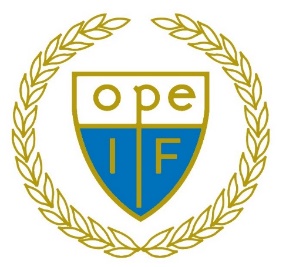 